jjj 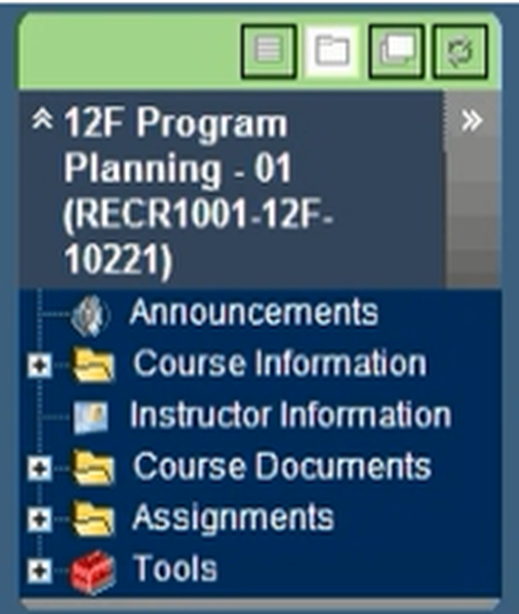 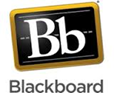 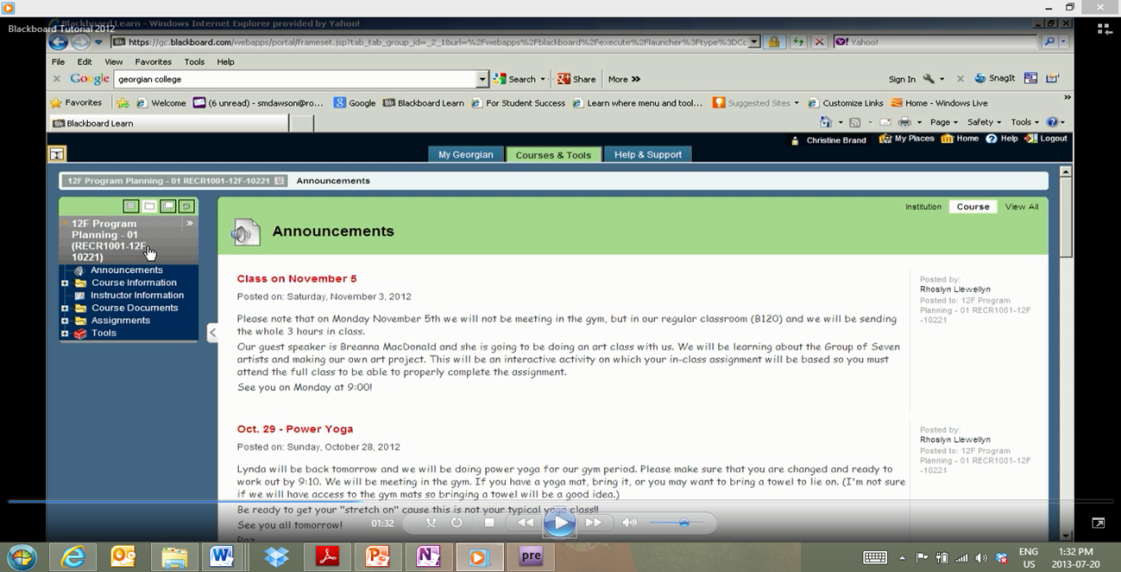 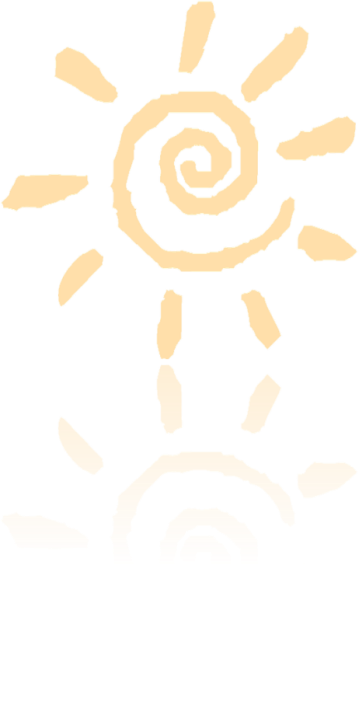 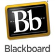 